Список тем, руководителей, консультантов выпускных квалификационных работпо направлению 38.03.04 "Государственное и муниципальное управление в 2022-2023 учебном годуОП бакалавриата "Управление и аналитика в государственном секторе"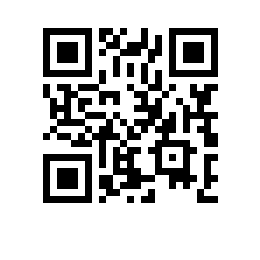 ПРИКАЗ24.04.2023 									№ 8.3.6.2-06/240423-4Об изменении тем выпускных квалификационных работ студентов образовательной программы «Управление и аналитика в государственном секторе» факультета Санкт-Петербургская школа социальных наук и востоковеденияПРИКАЗЫВАЮ:1.Изменить темы выпускных квалификационных работ студентов 4 курса образовательной программы бакалавриата «Управление и аналитика в государственном секторе», направления подготовки 38.03.04 «Государственное и муниципальное управление», факультета Санкт-Петербургская школа социальных наук и востоковедения, очной формы обучения, утвержденные приказом от 30.11.2022 № 8.3.6.2-06/301122-11 согласно списку (приложение).Основание: заявления Ахмедова И.С., Басовой М.С., Бачурской В.Н., Болховской Е.К., Боумгартен Д.Д., Воропаевой М.В., Дульяниновой А.И., Исаевой П.С., Каменщиковой А.А., Канаева И.И., Карасевой А.А., Колосовича М.Д., Коротченковой Л.Ю., Крайновских В.И., Кушалиевой Т.А., Лунева С.И., Масляковой И.Е., Морозова Т., Мурыгиной Д. Ю., Нефедовой А., Никифоровой Ю.М., Семочкиной О.И., Сергеева П.А., Смирновой Д.И., Ст Деннис А.А., Тишковой П.Д., Ткачевой А.С., Чичояна А.Ю., Яровой В.И.о. заместителя директорапо образовательной деятельностии цифровой трансформации,начальник Управленияобразовательных программ 							 Е.Ю.Девятова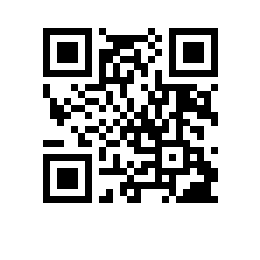 ПРИКАЗ30.11.2022								         № 8.3.6.2-06/301122-11Об утверждении тем, руководителей и консультантов выпускных квалификационных работ студентов образовательной программы «Управление и аналитика в государственном секторе» факультета Санкт-Петербургская школа социальных наук и востоковеденияПРИКАЗЫВАЮ:Утвердить темы выпускных квалификационных работ студентов 4 курса образовательной программы бакалавриата «Управление и аналитика в государственном секторе», направления подготовки 38.03.04 «Государственное и муниципальное управление» факультета Санкт-Петербургская школа социальных наук и востоковедения, очной формы обучения согласно приложению.Назначить руководителей и консультантов по подготовке выпускных квалификационных работ студентов согласно приложению.Установить предварительный срок представления итогового варианта выпускной квалификационной работы до 21.05.2023.Заместитель директора по образовательной деятельности  и цифровой трансформации 	П.В. Кузьмин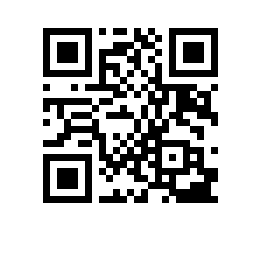 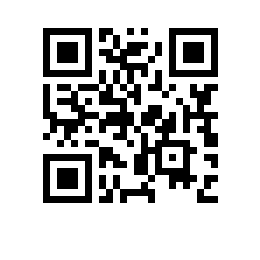 ПРИКАЗ15.04.2022 								  № 8.3.6.2-06/150422-3Об изменении тем и руководителей выпускных квалификационных работ студентов образовательной программы «Управление и аналитика в государственном секторе» факультета Санкт-Петербургская школа социальных наук и востоковеденияПРИКАЗЫВАЮ:Изменить темы выпускных квалификационных работ студентов 4 курса образовательной программы бакалавриата «Управление и аналитика в государственном секторе», направления подготовки 38.03.04 «Государственное и муниципальное управление», факультета Санкт-Петербургская школа социальных наук и востоковедения, очной формы обучения, утвержденные приказом от 09.12.2021 № 8.3.6.2-06/091221-3 согласно списку (приложение).Основание: заявления Великих М.И., Винокуровой М.Ю., Ермолаевой А.А., Каминской Л.Н., Кутеповой П.С., Литвинова И.В., Лодягина Б.А., Ляшко Е.И., Матлина М.С., Патокина К.Ю., Пинигиной А.П., Степановой Т.О.Заместитель директора								 П.В.КузьминПРИКАЗ09.12.2021   								           № 8.3.6.2-06/091221-3Об утверждении тем, руководителей и консультантов выпускных квалификационных работ студентов образовательной программы «Управление и аналитика в государственном секторе» факультета Санкт-Петербургская школа социальных наук и востоковеденияПРИКАЗЫВАЮ:Утвердить темы выпускных квалификационных работ студентов 4 курса образовательной программы бакалавриата «Управление и аналитика в государственном секторе», направления подготовки 38.03.04 «Государственное и муниципальное управление» факультета Санкт-Петербургская школа социальных наук и востоковедения, очной формы обучения согласно приложению.Назначить руководителей и консультантов по подготовке выпускных квалификационных работ студентов согласно приложению.Установить предварительный срок представления итогового варианта выпускной квалификационной работы до 22.05.2022.Заместитель директора							А.В.Стародубцев№ п/пФ.И.О. студентаТема работы на русском языкеТема работы на английском языкеРуководитель работыКонсультант№ Приказа Ахмедов Исмаил СейфуллаховичГибкие методы проектного управления в государственном и муниципальном управлении в Российской ФедерацииFlexible Project Management Methodologies in Public Administration in RussiaМелякова Евгения Валерьевна, доцент департамента государственного администрирования, кандидат экономических наукот 24.04.2023  № 8.3.6.2-06/240423-4Басова Маргарита СергеевнаВлияние комплексного развития территории на показатели социальной инфраструктуры на примере города КраснодараThe Impact of the Integrated Development of the Territory on the Indicators of Social Infrastructure (the Case of the City of Krasnodar)Батчаев Артур Русланович, доцент департамента государственного администрирования, кандидат экономических наукот 24.04.2023  № 8.3.6.2-06/240423-4Бачурская Валерия НиколаевнаПовышение эффективности региональной инвестиционной привлекательности (на примере Калининградской области)Improving the Efficiency of Regional Investment Attractiveness (Case Study of the Kaliningrad Region)Тарасова Юлия Александровна, доцент департамента финансов, кандидат экономических наукот 24.04.2023  № 8.3.6.2-06/240423-4Белова Анна АнатольевнаГосударственная политика по формированию информационного общества в Российской ФедерацииState Policy on the Formation of the Information Society in the Russian FederationСилаева Светлана Анатольевна, доцент департамента государственного администрирования, кандидат экономических наукот 30.11.2022 № 8.3.6.2-06/301122-11Белова Дарья ВасильевнаГЧП в процессе реализации программ по улучшению городской средыThe Usage of PPP in Urban Environment Improvement ProjectsМордовец Виталий Анатольевич, доцент департамента государственного администрирования, кандидат экономических наукот 30.11.2022 № 8.3.6.2-06/301122-11Бессонова Варвара ВячеславовнаГосударственная региональная политика в сфере экономической безопасностиState Regional Policy in the Field of Economic SecurityСилаева Светлана Анатольевна, доцент департамента государственного администрирования, кандидат экономических наукот 30.11.2022 № 8.3.6.2-06/301122-11Биденко Никита РуслановичРеализация принципов сервисного подхода в деятельности органов государственной властиService Approach Principles Implementation in the Public Authorities ActivitiesМелякова Евгения Валерьевна, доцент департамента государственного администрирования, кандидат экономических наукот 30.11.2022 № 8.3.6.2-06/301122-11Блохнин Даниил АлексеевичКоррупция как фактор экономической неэффективности и пути ее сокращенияCorruption as a Factor of Economic Inefficiency and Ways to Reduce ItЗаостровцев Андрей Павлович, профессор департамента государственного администрирования, кандидат экономических наукот 30.11.2022 № 8.3.6.2-06/301122-11Болховская Екатерина КирилловнаРоль креативных индустрий в социально-экономическом развитии регионаThe Role of Creative Industries in the Socio-Economic Development of the RegionКолчинская Елизавета Эдуардовна, доцент департамента государственного администрирования, кандидат экономических наукот 24.04.2023  № 8.3.6.2-06/240423-4Бондаренко Илья МаксимовичСовершенствование методов регулирования строительной отраслиImprovement of Regulation Methods of the Construction IndustryНесена Марина Васильевна, доцент департамента государственного администрирования, кандидат экономических наукот 30.11.2022 № 8.3.6.2-06/301122-11Боумгартен Дарья ДмитриевнаОценка качества стратегического планирования социально-экономического развития субъекта Российской Федерации (на примере Мурманской области)Assessment of the Quality of Strategic Planning of Socio-Economic Development of the Subject of the Russian Federation (the Case of the Murmansk Region)Батчаев Артур Русланович, доцент департамента государственного администрирования, кандидат экономических наукот 24.04.2023  № 8.3.6.2-06/240423-4Васильева Валерия ДанииловнаСовершенствование государственного регулирования нефтяной отрасли в Российской ФедерацииImprovement of the State Regulation System of the Oil Industry in the Russian FederationАпон Марина Евгеньевна, доцент департамента государственного администрирования, кандидат исторических наукот 30.11.2022 № 8.3.6.2-06/301122-11Виноградов Никита СергеевичВнедрение онлайн курсов в систему среднего общего образование в качестве элективных курсовThe Introduction of Online Courses in the System of Secondary General Education as Elective CoursesТульчинский Григорий Львович, профессор департамента государственного администрирования, доктор философских наукот 30.11.2022 № 8.3.6.2-06/301122-11ВоропаеваМайя ВадимовнаГосударственная политика в области территориального развития регионов (на примере Приволжского федерального округа)State Policy in the Field of Territorial Development of Regions (the Case of the Volga Federal District)Силаева Светлана Анатольевна, доцент департамента государственного администрирования, кандидат экономических наукот 24.04.2023  № 8.3.6.2-06/240423-4Гнездилов Никита СергеевичАнализ роли малого и среднего предпринимательства в социально-экономическом развитии регионовAnalysis of the Role of Small and Medium-Sized Businesses in the Socio-Economic Development of RegionsСмирнова Елена Юрьевна, доцент департамента финансов, кандидат экономических наукот 30.11.2022 № 8.3.6.2-06/301122-11Гончаренко Диана АлексеевнаВлияние миграции на региональный рынок трудаThe Impact of Migration on the Regional Labor MarketАпон Марина Евгеньевна, доцент департамента государственного администрирования, кандидат исторических наукот 30.11.2022 № 8.3.6.2-06/301122-11Дементьев Артем АлександровичВлияние поддержки занятости на уровень бедности (на примере СЗФО)The Impact of Employment Support on Poverty (on the Case of the Northwestern Federal District)Ходачек Александр Михайлович, профессор департамента государственного администрирования, доктор экономических наукот 30.11.2022 № 8.3.6.2-06/301122-11Долгов Георгий ОлеговичФормирование зелёной экономики в России: перспективы развитияFormation of Green Economy in Russia: Development PerspectivesХодачек Александр Михайлович, профессор департамента государственного администрирования, доктор экономических наукот 30.11.2022 № 8.3.6.2-06/301122-11Дульянинова Анастасия ИгоревнаРазвитие бренда территории и его влияние на социально-экономические показатели и конкурентоспособность города (на примере г. Улан-Удэ)Territory Brand Development and its Impact on the Socio-Economic Results and Competitiveness of the City (the Case of Ulan-Ude)Апон Марина Евгеньевна, доцент департамента государственного администрирования, кандидат исторических наукот 24.04.2023  № 8.3.6.2-06/240423-4Евсеева Полина СергеевнаКультурные фонды в системе креативных индустрий в России на примере Ульяновской областиCultural Foundations in the Creative Industries System in Russia: the Case of the Ulyanovsk RegionСизова Ирина Алексеевна, доцент департамента менеджмента, кандидат исторических наукот 30.11.2022 № 8.3.6.2-06/301122-11Ермолаев Андрей АфанасьевичЭлектронные муниципальные услуги и их реализация для населенияLocal E-services and Implementation for the PopulationАпон Марина Евгеньевна, доцент, СПБ департамент государственного администрированияот 09.12.2021 № 8.3.6.2-06/091221-3Ермолаева Анастасия АлексеевнаМолодёжные программы как точка развития инноваций в государственных музеяхYouth Programs as a Growth Point of Innovations in State MuseumsКудрявцева Елена Игоревна,доцент департамента менеджмента, к.пс.н.от 15.04.2022  № 8.3.6.2-06/150422-3Жирнова Наталья АлексеевнаВлияние проекта “Точка кипения” на социально-экономическое развитие российских регионовThe Impact of the "Boiling Point" Project on the Socio-Economic Development of Russian RegionsКолчинская Елизавета Эдуардовна, доцент департамента государственного администрирования, кандидат экономических наукот 30.11.2022 № 8.3.6.2-06/301122-11Исаева Полина СергеевнаСравнительный анализ сетевого взаимодействия предприятий моногородов России (на примере металлургической отрасли)Comparative Analysis of Network Cooperation for Monotowns in Russia (the Case of Metallurgical Industry)Колчинская Елизавета Эдуардовна, доцент департамента государственного администрирования, кандидат экономических наукот 24.04.2023  № 8.3.6.2-06/240423-4Калганова Екатерина АлександровнаГосударственная политика в области повышения инвестиционной привлекательности регионов РФ (на примере Республики Карелия)Public Policy in the Field of Increasing the Investment Attractiveness of Russian Regions (the Case of Republic of Karelia)Русецкая Ольга Васильевна, доцент базовой кафедры МЦСЭИ "Леонтьевский центр", кандидат экономических наукот 30.11.2022 № 8.3.6.2-06/301122-11Калинин Никита СергеевичСовершенствование системы (механизмов) мотивации труда государственных (муниципальных) служащихImproving the System (Mechanisms) for Labour Motivation of State (Municipal) EmployeesАпон Марина Евгеньевна, доцент департамента государственного администрирования, кандидат исторических наукот 30.11.2022 № 8.3.6.2-06/301122-11Каменщикова Александра АлександровнаСовершенствование регулирования волонтерской деятельности молодёжи в регионе (на примере Санкт-Петербурга)Improvement of the Youth Volunteering Regulation of the Region (the Case of St. Petersburg)Вивчар Татьяна Александровна, старший преподаватель базовой кафедры МЦСЭИ "Леонтьевский центр"от 24.04.2023  № 8.3.6.2-06/240423-4Канаев Илья ИгоревичИмпортозамещение информационных технологий в нефтегазовой промышленности РоссииImport Substitution of Information Technologies in the Oil and Gas Industry of the Russian FederationСанина Анна Георгиевна, доцент департамента государственного администрирования, кандидат социологических наукот 24.04.2023  № 8.3.6.2-06/240423-4Карасева Алена АндреевнаСовершенствование процессов продвижения городских креативных пространств на основе использования инструментов цифрового маркетингаImproving the Promotion of Urban Creative Spaces Through the Use of Digital Marketing ToolsГордин Валерий Эрнстович, профессор департамента государственного администрирования, доктор экономических наукот 24.04.2023  № 8.3.6.2-06/240423-4Кобелев Семён ИгоревичПерспективы развития инвестиционного климата Сибирского федерального округаProspects for the Development of the Investment Climate of the Siberian Federal DistrictСмирнова Елена Юрьевна, доцент департамента финансов, кандидат экономических наукот 30.11.2022 № 8.3.6.2-06/301122-11Колосович Максим ДенисовичМуниципальное управление в городах федерального значения (на примере г. Санкт-Петербург)Municipal Administration in Federal Cities (the Case of St. Petersburg)Кудрявцева Елена Игоревна,
доцент департамента менеджмента, кандидат психологических наукот 24.04.2023  № 8.3.6.2-06/240423-4Коротченкова Лолита ЮрьевнаСовершенствование механизмов государственного регулирования рынка труда (на примере Ленинградской области)Improving the Mechanisms of State Regulation of the Labor Market (the Case of the Leningrad region)Апон Марина Евгеньевна, доцент департамента государственного администрирования, кандидат исторических наукот 24.04.2023  № 8.3.6.2-06/240423-4Крайновских Вероника ИгоревнаКультурная деятельность как фактор устойчивого развитияCultural Activity as а Factor of Sustainable DevelopmentМордовец Виталий Анатольевич, доцент департамента государственного администрирования, кандидат экономических наукот 24.04.2023  № 8.3.6.2-06/240423-4Кривеженко Полина РомановнаЦифровой двойник города как инструмент территориального брендингаThe Digital Twin of the City as a Tool of Territorial BrandingСанина Анна Георгиевна, доцент департамента государственного администрирования, кандидат социологических наукот 30.11.2022 № 8.3.6.2-06/301122-11Кривенко Анна ВячеславовнаРазвитие государственной поддержки малого и среднего предпринимательства в Российской ФедерацииDevelopment of State Support for Small and Medium-Sized Enterprises in Russian FederationМелякова Евгения Валерьевна, доцент департамента государственного администрирования, кандидат экономических наукот 30.11.2022 № 8.3.6.2-06/301122-11Критова Анастасия ВячеславовнаСоучаствующее проектирование как фактор развития городаParticipatory Planning as a Factor of City DevelopmentСизова Ирина Алексеевна, доцент департамента менеджмента, кандидат исторических наукот 30.11.2022 № 8.3.6.2-06/301122-11Курганова Валерия ИльиничнаЦифровые технологии в региональном брендинге (на примере города Сыктывкар)Digital Technologies in Regional Branding (on the Case of Syktyvkar)Тульчинский Григорий Львович, профессор департамента государственного администрирования, доктор философских наукот 30.11.2022 № 8.3.6.2-06/301122-11Куренков Игорь СергеевичДинамика решения проблемы «нового неравенства» спустя год после завершения пандемического экономического кризиса в РФ: эффективность, проблемы, мировой опытDynamics of Solving the Problem of the “New Inequality” a Year After the End of the Pandemic Economic Crisis in the Russian Federation: Efficiency, Problems, World ExperienceКудрявцева Елена Игоревна,
доцент департамента менеджмента, кандидат психологических наукот 30.11.2022 № 8.3.6.2-06/301122-11Кушалиева Татьяна АлександровнаРоль государственного регулирования в решении проблемы гендерного неравенства на рынке труда в РФThe Role of State Regulation in Solving the Problem of Gender Inequality in the Labor Market in the Russian FederationЗаостровцев Андрей Павлович, профессор департамента государственного администрирования, кандидат экономических наукот 24.04.2023  № 8.3.6.2-06/240423-4Лунев Степан ИгоревичПовышение эффективности государственной поддержки малого предпринимательства в РФ (на примере Санкт-Петербурга)Improving the Efficiency of State Support for Small Businesses in the Russian Federation (the Case of St. Petersburg)Апон Марина Евгеньевна, доцент департамента государственного администрирования, кандидат исторических наукот 24.04.2023  № 8.3.6.2-06/240423-4Маркова Ирина АндреевнаРазвитие социальных сетей как платформы взаимодействия государства и гражданDevelopment of Social Networks as a Platform for Interaction between the State and CitizensСанина Анна Георгиевна, доцент департамента государственного администрирования, кандидат социологических наукот 30.11.2022 № 8.3.6.2-06/301122-11Маслякова Инна ЕвгеньевнаСовершенствование государственного регулирования в сфере переселения соотечественников в РФImprovement of State Regulation in the Field of Resettlement of Compatriots in the Russian FederationСилаева Светлана Анатольевна, доцент департамента государственного администрирования, кандидат экономических наукот 24.04.2023  № 8.3.6.2-06/240423-4Меркулова Варвара АндреевнаСтратегическое планирование развития муниципальных образований   Российской Федерации (на примере МО "Гатчинский муниципальный район" Ленинградской области)Strategic Planning of the Development of Municipalities in the Russian Federation (on the Case of the Gatchina Municipal District of the Leningrad Region)Тульчинский Григорий Львович, профессор департамента государственного администрирования, доктор философских наукот 30.11.2022 № 8.3.6.2-06/301122-11Морозов ТимофейМеры государственной поддержки в сфере туризмаMeasures of State Support in the Field of TourismМордовец Виталий Анатольевич, доцент департамента государственного администрирования, кандидат экономических наукот 24.04.2023  № 8.3.6.2-06/240423-4Мурыгина Дарья ЮрьевнаОсновные направления развития пенсионной системы в Российской ФедерацииThe Main Directions of Development of the Pension System in the Russian FederationКурячий Александр Васильевич, доцент департамента государственного администрирования, кандидат экономических наукот 24.04.2023  № 8.3.6.2-06/240423-4Настич Александра АлексеевнаСовершенствование системы взаимодействия государства и бизнеса как инструмент развития региона в современной РоссииImproving the System of Interaction between Government and Business as a Tool for the Development of the Region in Modern RussiaСилаева Светлана Анатольевна, доцент департамента государственного администрирования, кандидат экономических наукот 30.11.2022 № 8.3.6.2-06/301122-11Недодаева Ксения ИгоревнаВлияние частичной мобилизации на рынок труда субъекта РФ (на примере Санкт-Петербурга)The Impact of Partial Mobilization on the Labor Market of a Constituent Entity of the Russian Federation (the Case of Saint-Petersburg)Заостровцев Андрей Павлович, профессор департамента государственного администрирования, кандидат экономических наукот 30.11.2022 № 8.3.6.2-06/301122-11Нефедова АнгелинаСистема государственного регулирования трудовой миграции в регионы Арктической зоны Российской ФедерацииThe System of State Regulation Labor Migration to the Regions of the Arctic Zone of the Russian FederationКурячий Александр Васильевич, доцент департамента государственного администрирования, кандидат экономических наукот 24.04.2023  № 8.3.6.2-06/240423-4Нецветайлов Игорь АлександровичСокращение межрегиональных различий по доходам населения в РоссииReduction of Inter-Regional Differences in Income of the Population in RussiaРусецкая Ольга Васильевна, доцент базовой кафедры МЦСЭИ "Леонтьевский центр", кандидат экономических наукот 30.11.2022 № 8.3.6.2-06/301122-11Никифорова Юлия МихайловнаОценка регионов России по уровню использования электронных государственных услугThe Assessment of the E-Government Services Usage in Russian RegionsСанина Анна Георгиевна, доцент департамента государственного администрирования, кандидат социологических наукот 24.04.2023  № 8.3.6.2-06/240423-4Николаева Дарья ПавловаОценка влияния применения мер государственной поддержки по содействию занятости населения, на примере Дальневосточного Федерального округаAssessment of the Impact of the Implementation of Government Support Measures to Promote Employment of the Population (the Case of the Far Eastern Federal District)Апон Марина Евгеньевна, доцент департамента государственного администрирования, кандидат исторических наукот 30.11.2022 № 8.3.6.2-06/301122-11Новожилова Александра ИгоревнаОсобенности государственной поддержки малого предпринимательства (на примере Тюменской области)Features of State Support for Small Business (the Case of the Tyumen Region)Мордовец Виталий Анатольевич, доцент департамента государственного администрирования, кандидат экономических наукот 30.11.2022 № 8.3.6.2-06/301122-11Оракова Айла АлиевнаГосударственное регулирование рынка труда (на примере регионов Северо-Кавказского Федерального округа)State Regulation of the Labour Market (on the Case of the Regions of the North Caucasus Federal District)Русецкая Ольга Васильевна, доцент базовой кафедры МЦСЭИ "Леонтьевский центр", кандидат экономических наукот 30.11.2022 № 8.3.6.2-06/301122-11Пастухова Екатерина СергеевнаСовершенствование брендов малых городов на основе сетевого взаимодействия стейкхолдеров с муниципалитетамиSmall Cities' Brands Development Through the Network Interaction of Stakeholders with MunicipalitiesРожков Кирилл Львович, профессор департамента маркетинга НИУ ВШЭ Москва, доктор экономических наукот 30.11.2022 № 8.3.6.2-06/301122-11Плотникова Яна АлексеевнаИнновации в управлении городской средойInnovations in the Management of the Urban EnvironmentАпон Марина Евгеньевна, доцент, СПБ департамент государственного администрированияот 09.12.2021 № 8.3.6.2-06/091221-3Плякина Милена АлександровнаВлияние работы в территориях опережающего развития на результаты деятельности компаний (на примере Дальневосточного федерального округа)The Impact of Work in the Advanced Special Economic Zones on the Performance of Companies (the Case of the Far Eastern Federal District)Колчинская Елизавета Эдуардовна, доцент департамента государственного администрирования, кандидат экономических наукот 30.11.2022 № 8.3.6.2-06/301122-11Пыткова Юлия ЕгоровнаОценка эффективности региональной политики в сфере экологической безопасности на примере Сибирского федерального округаEvaluation of the Effectiveness of Regional Policy in the Field of Environmental Safety on the Case of the Siberian Federal DistrictСилаева Светлана Анатольевна, доцент департамента государственного администрирования, кандидат экономических наукот 30.11.2022 № 8.3.6.2-06/301122-11Рыбушкина Яна АнтоновнаИнструменты повышения доверия населения к государственному управлению на основе данныхTools to Enhance Public Confidence in Data-Driven Public GovernanceСанина Анна Георгиевна, доцент департамента государственного администрирования, кандидат социологических наукот 30.11.2022 № 8.3.6.2-06/301122-11Семочкина Ольга ИгоревнаРегиональный маркетинг и его роль в повышении инвестиционной привлекательности территории (на примере Самарской области)Regional Marketing and Its Role in Increasing the Investment Attractiveness of the Territory (the Case of the Samara Region)Кудрявцева Елена Игоревна,
доцент департамента менеджмента, кандидат психологических наукот 24.04.2023  № 8.3.6.2-06/240423-4Сергеев Петр АлексеевичИсследование возможностей государственного регулирования в инновационной сфере экономикиThe Study of the Possibilities of State Regulation in the Innovative Sphere of the EconomyКурячий Александр Васильевич, доцент департамента государственного администрирования, кандидат экономических наукот 24.04.2023  № 8.3.6.2-06/240423-4Смирнова Дарья ИльиничнаСовершенствование электронного участия граждан в управлении административным районом города федерального значенияImproving Electronic Participation of Citizens in the Management of Administrative District in the City of Federal SignificanceКайсарова Валентина Петровна, доцент департамента государственного администрирования, кандидат экономических наукот 24.04.2023  № 8.3.6.2-06/240423-4Смоленцев Игорь АндреевичОценка цифровизации государственных и муниципальных услуг на примере г. Санкт-ПетербургаAssessment of Digitalization of State and Municipal Services on the Case of St. PetersburgСилаева Светлана Анатольевна, доцент департамента государственного администрирования, кандидат экономических наукот 30.11.2022 № 8.3.6.2-06/301122-11Спиридонова Дарья АлексеевнаАнализ основных направлений государственной и муниципальной политики в области развития сферы образованияAnalysis of the Main Directions of State and Municipal Policy in the Field of Education DevelopmentЛарченко Любовь Васильевна, профессор департамента государственного администрирования, доктор экономических наукот 30.11.2022 № 8.3.6.2-06/301122-11Спицына Станислава ИгоревнаРезультативность и эффективность бюджетных расходов в контексте реализации концепции устойчивого развитияEffectiveness and Efficiency of Budget Expenditures in the Context of the Implementation of the Concept of Sustainable DevelopmentСилаева Светлана Анатольевна, доцент департамента государственного администрирования, кандидат экономических наукот 30.11.2022 № 8.3.6.2-06/301122-11Ст Деннис Анастасия АлександраФормирование системы регулирования государственных организаций на основе ESG-факторовFormation of a Regulation System of State Organizations Based on ESG-FactorsТарасова Юлия Александровна, доцент департамента финансов, кандидат экономических наукот 24.04.2023  № 8.3.6.2-06/240423-4Стороженко Юлия МаксимовнаИсследование конкурентного баланса в студенческом спорте на примере Первенства Санкт-ПетербургаThe Study of the Competitive Balance in Student Sports on the Case of St. Petersburg ChampionshipЗаостровцев Андрей Павлович, профессор департамента государственного администрирования, кандидат экономических наукУгрюмов Александр Сергеевич, ведущий инженер отдела по внеучебной и воспитательной работеот 30.11.2022 № 8.3.6.2-06/301122-11Сурков ФедорОценка эффективности проектов благоустройства городаEvaluation of the Effectiveness of City Improvement ProjectsМелякова Евгения Валерьевна, доцент департамента государственного администрирования, кандидат экономических наукот 30.11.2022 № 8.3.6.2-06/301122-11Тишкова Полина ДмитриевнаРоль высших учебных заведений в трудоустройстве выпускников (на примере Санкт-Петербурга)The Role of Higher Educational Institutions in the Employment of Graduates (the Case of St. Petersburg)Заостровцев Андрей Павлович, профессор департамента государственного администрирования, кандидат экономических наукот 24.04.2023  № 8.3.6.2-06/240423-4Ткачева Арина СергеевнаЭффективность инструментов государственной поддержки малого предпринимательства в России и за рубежомThe Effectiveness of Instruments for Small Entrepreneurship State Support in Russia and AbroadКурячий Александр Васильевич, доцент департамента государственного администрирования, кандидат экономических наукот 24.04.2023  № 8.3.6.2-06/240423-4Уханов Даниил АлексеевичОценка роли региона в развитии экономики России (на примере Пензенской области)Assessment of the Role of the Region in the Development of the Russian Economy (on the Case of the Penza Region)Батчаев Артур Русланович, доцент департамента государственного администрирования, кандидат экономических наукот 30.11.2022 № 8.3.6.2-06/301122-11Филатов Алексей ПавловичСовершенствование системы управления жилым фондом (на примере Приморского района города Санкт-Петербурга)Improvement of the Housing Stock Management System (on the Case of the Primorsky District of St. Petersburg)Мордовец Виталий Анатольевич, доцент департамента государственного администрирования, кандидат экономических наукот 30.11.2022 № 8.3.6.2-06/301122-11Фомченкова Милана СергеевнаГосударственно-частное партнёрство в культурной сфере на примере музейной деятельности (сравнительный анализ проектов «Усадьбы Подмосковья» и «Коломенский посад»)Public-Private Partnership in the Cultural Space Based on Museum Practices (Comparative Analysis of the Projects "Estates of the Moscow Region" and "Kolomensky Posad")Сизова Ирина Алексеевна, доцент департамента менеджмента, кандидат исторических наукот 30.11.2022 № 8.3.6.2-06/301122-11Хакимова Айгуль ХамитовнаСовершенствование системы управления социально-экономическим развитием Республики Башкортостан на основе реализации государственных программImprovement of the Management System of
Socio-Economic Development of the Republic of Bashkortostan Based on the Implementation of State ProgramsАпон Марина Евгеньевна, доцент департамента государственного администрирования, кандидат исторических наукот 30.11.2022 № 8.3.6.2-06/301122-11Хамраева АнгелинаСовершенствование управления музейной деятельностью в условиях цифровизации (на примере Московской области)Improvement of Museum Management in the Conditions of Digitalization (the Case of the Moscow region)Сизова Ирина Алексеевна, доцент департамента менеджмента, кандидат исторических наукот 30.11.2022 № 8.3.6.2-06/301122-11Черепанова Мария СергеевнаОценка влияния ESG-политики на конкурентоспособность компаний в нефтегазовой отраслиImpact of ESG Policy on the Competitiveness of Companies in the Oil and Gas SectorНесена Марина Васильевна, доцент департамента государственного администрирования, кандидат экономических наукот 30.11.2022 № 8.3.6.2-06/301122-11Чертов Роман АлександровичТерриториальное развитие авиастроительных кластеров
РоссииTerritorial Development of Aircraft Manufacturing Clusters in RussiaКолчинская Елизавета Эдуардовна, доцент департамента государственного администрирования, кандидат экономических наукот 30.11.2022 № 8.3.6.2-06/301122-11Чичоян Альберт ЮрьевичВлияние строительства крупных инфраструктурных проектов на социально-экономические показатели Северо-Западного региона РоссииThe impact of the construction of major infrastructure projects on the socio-economic indicators of North-West Federal District of RussiaВивчар Татьяна Александровна, старший преподаватель базовой кафедры МЦСЭИ "Леонтьевский центр"от 24.04.2023  № 8.3.6.2-06/240423-4Шабанова Елизавета ЮрьевнаЭлектронное взаимодействие органов исполнительной власти субъекта РФ с населением (на примере жилищного комитета Санкт-Петербурга)Electronic Interaction of Executive Authorities of the Subject of the Russian Federation with the Population (on the Case of the Housing Committee of Saint-Petersburg)Тульчинский Григорий Львович, профессор департамента государственного администрирования, доктор философских наукот 30.11.2022 № 8.3.6.2-06/301122-11Шарикова Анастасия СергеевнаАнализ потенциала устойчивого развития регионов РФAnalysis of the Potential for Sustainable Development of Russian RegionsНесена Марина Васильевна, доцент департамента государственного администрирования, кандидат экономических наукот 30.11.2022 № 8.3.6.2-06/301122-11Шахбанова Дениза ПалатовнаВлияние цифровой трансформации на инновационное развитие обществаThe Impact of Digital Transformation on the Innovative Development of SocietyСанина Анна Георгиевна, доцент департамента государственного администрирования, кандидат социологических наукот 30.11.2022 № 8.3.6.2-06/301122-11Шеремет Екатерина ВасильевнаДоступность объектов социальной инфраструктуры как фактор развития моногородовSocial Infrastructure Facilities Accessibility as a Single-Industry Towns Development FactorКолчинская Елизавета Эдуардовна, доцент департамента государственного администрирования, кандидат экономических наукот 30.11.2022 № 8.3.6.2-06/301122-11Шиллинг Вера ВладимировнаФормирование методического подхода к оценке открытых общественных пространств (на примере Санкт-Петербурга)The Formation of a Methodological Approach Regarding the Assessment of Open Public Spaces (on the Case of St. Petersburg)Кайсарова Валентина Петровна, доцент департамента государственного администрирования, кандидат экономических наукот 30.11.2022 № 8.3.6.2-06/301122-11Шишкина Софья СергеевнаМодели формирования городских креативных кластеровModels for the Formation of Urban Creative ClustersГордин Валерий Эрнстович, профессор департамента государственного администрирования, доктор экономических наукот 30.11.2022 № 8.3.6.2-06/301122-11Шкляева Софья РомановнаГосударственный социальный заказ по организации сопровождения занятости инвалидов на примере Санкт-ПетербургаState Social Order for Supported Employment of People with Disabilities in St-PetersburgЛарченко Любовь Васильевна, профессор департамента государственного администрирования, доктор экономических наукГюрова Анастасия Сергеевна, старший преподаватель департамента политики и управления НИУ ВШЭ Москва, кафедра финансового менеджмента в государственном сектореот 30.11.2022 № 8.3.6.2-06/301122-11Якимцова Анастасия АндреевнаОценка эффективности брендинга территорий как фактора повышения инвестиционной привлекательности регионов (на примере Северо-Западного Федерального Округа)Assessment of the Effectiveness of Branding Territories as a Factor in Increasing the Investment Attractiveness of Regions (on the Case of the North-Western Federal District)Силаева Светлана Анатольевна, доцент департамента государственного администрирования, кандидат экономических наукот 30.11.2022 № 8.3.6.2-06/301122-11Яровая ВалерияРегиональные особенности продвижения гастрономического туризма в Республике КазахстанRegional Features of Promotion of Gastronomic Tourism in the Republic of KazakhstanГордин Валерий Эрнстович, профессор департамента государственного администрирования, доктор экономических наукот 24.04.2023  № 8.3.6.2-06/240423-4